着ぐるみ借受にあたっての新型コロナウイルス感染症拡大予防チェック表①着ぐるみの使用イベントについて□　会場内の三密を避けること□　イベント参加者が着ぐるみに触れないように配慮すること（参加者と密着しての写真　　撮影などは禁止）□　着ぐるみとイベント参加者のソーシャルディスタンス（2m以上）を確保すること②着ぐるみ着用者・介助者の方へ□　着ぐるみの着用者・介助者の方はイベント当日、着用前に検温を実施し、37.5度以上　　の発熱がある場合、もしくは体調不良の場合は着用・介助を控えること□　着ぐるみを着用する方は1人に限定すること□　使用前に手指のアルコールによる消毒を行い、介助者の方はマスクの着用をすること□　着用者は着ぐるみに素肌が触れないように、長袖のシャツの着用に努めること□　着用者は熱中症等の恐れがあるため、着用時間は短時間で済ませるように努めること□　万が一、着ぐるみ使用後2週間以内に着用者・介助者の方の感染が判明した場合、すみ　　やかに商業観光課に報告すること（TEL：04-7185-1111）③その他□ 「接触確認アプリ」の導入を積極的に行うこと　 （詳細は厚労省ホームページをご覧ください。下のQRコードからもアクセスできます。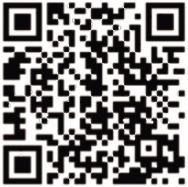 　　https://www.mhlw.go.jp/stf/seisakunitsuite/bunya/cocoa_00138.html）□　着ぐるみの使用にあたっては、新型コロナウイルス感染症拡大予防に関する国・県の　　指針及び実施する内容・場所にかかわるガイドライン等を遵守したうえで、自己の責　　任において使用すること上記のすべての条件を守り、借受申請します。令和　　年　　月　　日　代表者の方は、イベント実施から14日以上31日以内に、着ぐるみの着用者・介助者の方について、当報告書に記載のうえ、商業観光課に提出してください。　　　　　　　　　イベント後の体調に関する報告書令和　　年　　月　　日■検温結果■発熱の詳細(発熱があった場合は、医師の診察や検査結果等について報告してください。)　・　・　・上記のとおり、報告します。令和　　年　　月　　日イベント名団体名代表者名フリガナ代表者名連絡先（電話番号）1人目2人目3人目4人目5人目イベントでの役割発熱(どちらか○)あり／なしあり／なしあり／なしあり／なしあり／なしイベント名団体名代表者氏名フリガナ代表者氏名連絡先（電話番号）